IMPORTANT – THIS COMMUNICATION AFFECTS YOUR PROPERTYTOWN AND COUNTRY PLANNING ACT 1990 (as amended by the Planning and Compensation Act 1991)ENFORCEMENT NOTICEISSUED BY: Oldham Metropolitan Borough Council (“the Council”)THIS NOTICE is issued by the Council because it appears to them that there has been a breach of planning control, under Section 171A(1) of the above Act, at the land described below. They consider that it is expedient to issue this Notice, having regards to the provisions of the Development Plan and to other material planning considerations. The Annex at the end of the Notice and the enclosures to which it refers contain additional information.THE LAND TO WHICH THE NOTICE RELATESLand at the rear of 7C Ripponden Road, Denshaw, Oldham OL3 5SH as shown edged red on the accompanying plan (“the Land”).THE MATTERS WHICH APPEAR TO CONSTITUTE THE BREACH OF PLANNING CONTROLThe erection on the Land of 2 x white timber decking structures as shown edged in blue on the accompanying plan. REASONS FOR ISSUING THIS NOTICEThe siting of the white timber decking, which lies outside the curtilage of 7C Ripponden Road, Denshaw, creates a hazard for drivers using the one-way entrance system to the residential properties adjacent to the Land and blocks access if cars are parked in the designated parking areas adjacent to the decking, potentially leading to drivers reversing out of the area at the rear of the properties adjacent to the Land, causing a highway safety issue.The Land is within Denshaw Conservation Area and as a result of this status, the Council’s Development Management Policy 24 (Historic Environment) seeks to protect, conserve and enhance heritage assets and their settings which adds to the Borough’s sense of place and identity. It is considered that the decking on the Land deflects from the characteristics of the host building to the extent that it contributes to visual harm, accentuated by its contemporary appearance.  Accordingly, the decking fails to be compliant with the Local Plan and national policies concerning both design and heritage and detracts drastically from the heritage of Denshaw Conservation Area.The development adversely affects the character and vehicular access to the rear of the properties on the Land. The siting of the decking is contrary to Policy 9 (Local Environment), Policy 20 (Design) and Policy 24 (Historic Environment) of the Council’s Development Plan Document – Joint Core Strategy and Development Management PoliciesIt appears to the Council that the breach of planning control stated at paragraph 3 has occurred within the last four years. WHAT YOU ARE REQUIRED TO DOPermanently remove the 2 x white timber decking from the Land.TIME FOR COMPLIANCEThe actions specified in paragraph 5 above must be carried out within three months of this Notice taking effect.WHEN THIS NOTICE TAKES EFFECTThe Notice takes effect on 8 March 2024, unless an appeal is made against it beforehand.Dated:		31 January 2024Signed:	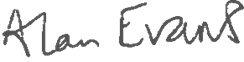 		For Paul Entwistle		Director of Legal Services		Council’s Authorised OfficerOn behalf of:	Oldham Metropolitan Borough Council		Civic Centre		West Street		Oldham		OL1 1ULANNEXYOUR RIGHT OF APPEALYou can appeal against this Notice, but any appeal must be received, or posted in time to be received, by the Planning Inspectorate acting on behalf of the Secretary of State before the date specified in paragraph 7 of the Notice.WHAT HAPPENS IF YOU DO NOT APPEALIf you do not appeal against this Enforcement Notice, it will take effect on the date specified in paragraph 7 of the Notice and you must then ensure that the required steps for complying with it, for which you may be held responsible, are taken within the period specified in paragraph 6 of this Notice. Failure to comply with an Enforcement Notice which has taken effect can result in prosecution and/or remedial action by the Council.  The fee for any planning application submitted would be £462.IMPORTANT ADDITIONAL INFORMATIONA copy of this Enforcement Notice has been served on the following persons: - Catherine Shaughnessy and James Rolfe, 7C Ripponden Road, Denshaw, OL3 5SHIzz Bo Limited of Hoof Hall, Old Cross, Ripponden Road, Denshaw, OL3 5UNQuantum Star Limited of Hoof Hall, Old Cross, Ripponden Road, Denshaw, OL3 5UN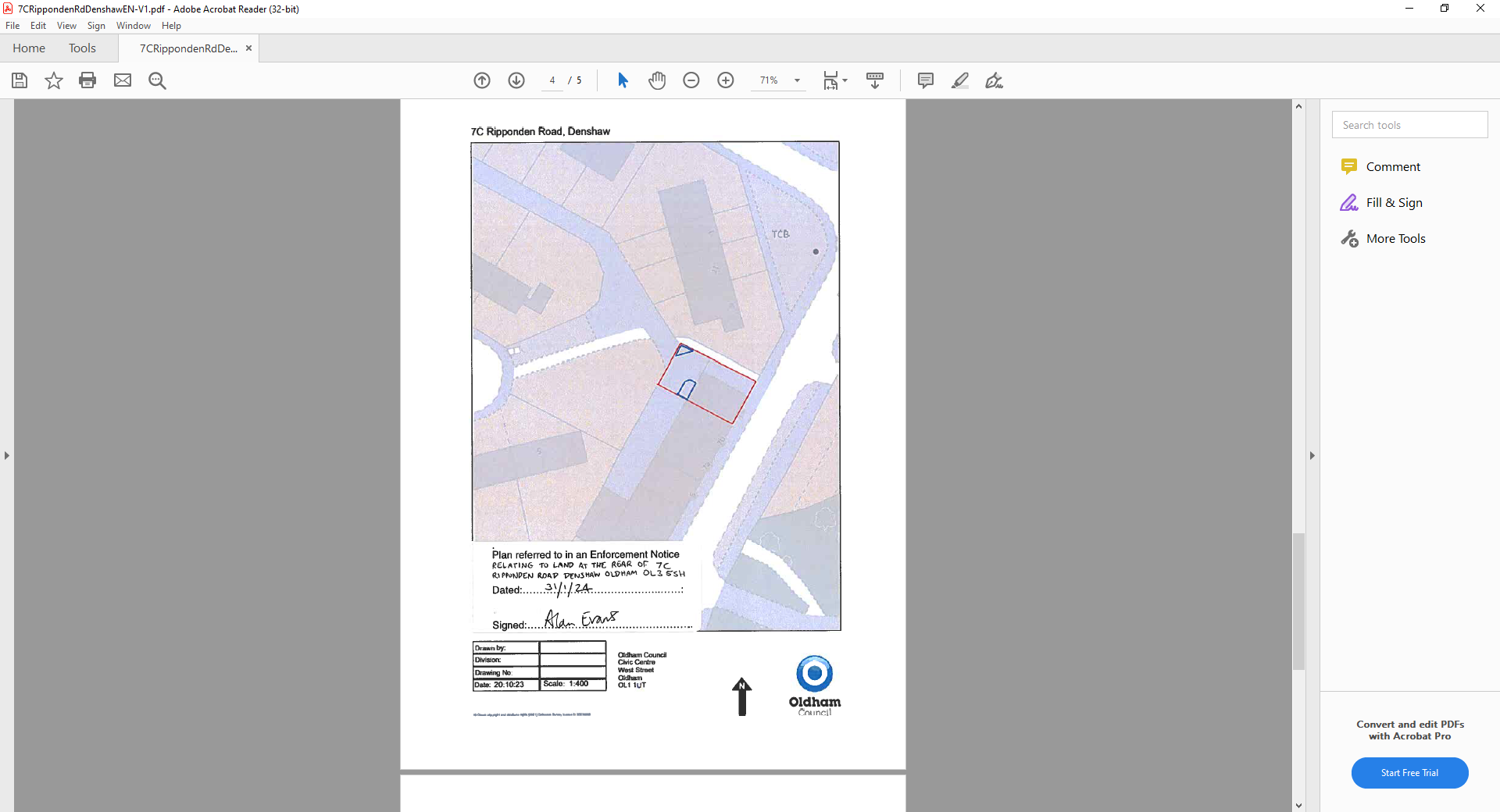 IMPORTANT ADDITIONAL INFORMATIONUnder section 174 of the Town and Country Planning Act 1990 (as amended) you may appeal on one or more of the following grounds:-That, in respect of any breach of planning control which may be constituted by the matters stated in the notice, planning permission ought to be granted or, as the case may be, the condition or limitation concerned ought to be discharged;That those matters have not occurred;That those matters (if they occurred) do not constitute a breach of planning control; That, at the date when the notice was issued, no enforcement action could be taken in respect of any breach of planning control which may be constituted by those matters;That copies of the enforcement notice were not served as required by section 172;That the steps required by the notice to be taken, or the activities required by the notice to cease, exceed what is necessary to remedy any breach of planning control which may be constituted by those matters or, as the case may be, to remedy any injury to amenity which has been caused by any such breach;That any period specified in the notice in accordance with section 173(9) falls short of what should be reasonably be allowed.Not all of these grounds may be relevant to you.If you decide to appeal under Ground (a) of Section 174(2) of the Town and Country Planning Act 1990 this is the equivalent of applying for planning permission for the development alleged in the Notice and you will have to pay a fee of £234 which is payable to the Council. There is no fee for the appeal itself. If you decide to appeal, when you submit it, you should state in writing the ground(s) on which you are appealing against the enforcement notice and you should state briefly the facts on which you intend to rely in support of each of those grounds. If you do not do this when you make your appeal the Secretary of State will send you a notice requiring, you to do so within 14 days.